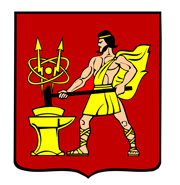 АДМИНИСТРАЦИЯ  ГОРОДСКОГО ОКРУГА ЭЛЕКТРОСТАЛЬМОСКОВСКОЙ   ОБЛАСТИПОСТАНОВЛЕНИЕ  ____17.05.2023___ № ___650/5________О признании утратившим силу муниципального нормативного правового актаВ целях приведения муниципальных нормативных правовых актов в соответствие с действующим законодательством Администрация городского округа Электросталь Московской области ПОСТАНОВЛЯЕТ:1. Признать утратившим силу постановление Администрации городского округа Электросталь Московской области от 02.04.2018 №256/4 «Об утверждении Порядка принятия решения о предоставлении бюджетных ассигнований на осуществление капитальных вложений в объекты капитального строительства муниципальной собственности городского округа Электросталь Московской области и (или) приобретение объектов недвижимого имущества в муниципальную собственность городского округа Электросталь Московской области за счет субсидий муниципальным бюджетным учреждениям городского округа Электросталь Московской области, муниципальным автономным учреждениям городского округа Электросталь Московской области и муниципальным унитарным предприятиям городского округа Электросталь Московской области».2. Опубликовать настоящее постановление на официальном сайте городского округа Электросталь Московской области по адресу: www.electrostal.ru.3. Настоящее постановление вступает в силу после его официального опубликования.4. Контроль за исполнением настоящего постановления возложить на первого заместителя Главы Администрации городского округа Электросталь Московской области О.В.Печникову.Глава городского округа                                                                                          И.Ю. Волкова